Приказ Минпромторга России от 30.11.2009 N 1081 (ред. от 20.08.2018) Об утверждении Порядка проведения испытаний стандартных образцов или средств измерений в целях утверждения типа, Порядка утверждения типа стандартных образцов или типа средств измерений, Порядка выдачи свидетельств об утверждении типа стандартных образцов или типа средств измерений, установления и изменения срока действия указанных свидетельств и интервала между поверками средств измерений, требований к знакам утверждения типа стандартных образцов или типа средств измерений и порядка их нанесенияМИНИСТЕРСТВО ПРОМЫШЛЕННОСТИ И ТОРГОВЛИ РОССИЙСКОЙ ФЕДЕРАЦИИПРИКАЗот 30 ноября 2009 г. N 1081ОБ УТВЕРЖДЕНИИ ПОРЯДКАПРОВЕДЕНИЯ ИСПЫТАНИЙ СТАНДАРТНЫХ ОБРАЗЦОВ ИЛИ СРЕДСТВИЗМЕРЕНИЙ В ЦЕЛЯХ УТВЕРЖДЕНИЯ ТИПА, ПОРЯДКА УТВЕРЖДЕНИЯТИПА СТАНДАРТНЫХ ОБРАЗЦОВ ИЛИ ТИПА СРЕДСТВ ИЗМЕРЕНИЙ,ПОРЯДКА ВЫДАЧИ СВИДЕТЕЛЬСТВ ОБ УТВЕРЖДЕНИИ ТИПА СТАНДАРТНЫХОБРАЗЦОВ ИЛИ ТИПА СРЕДСТВ ИЗМЕРЕНИЙ, УСТАНОВЛЕНИЯИ ИЗМЕНЕНИЯ СРОКА ДЕЙСТВИЯ УКАЗАННЫХ СВИДЕТЕЛЬСТВИ ИНТЕРВАЛА МЕЖДУ ПОВЕРКАМИ СРЕДСТВ ИЗМЕРЕНИЙ,ТРЕБОВАНИЙ К ЗНАКАМ УТВЕРЖДЕНИЯ ТИПА СТАНДАРТНЫХОБРАЗЦОВ ИЛИ ТИПА СРЕДСТВ ИЗМЕРЕНИЙИ ПОРЯДКА ИХ НАНЕСЕНИЯВ целях реализации части 7 статьи 12 Федерального закона от 26 июня 2008 г. N 102-ФЗ "Об обеспечении единства измерений" (Собрание законодательства Российской Федерации, 2008, N 26, ст. 3021) приказываю:1. Утвердить:Порядок проведения испытаний стандартных образцов или средств измерений в целях утверждения типа (приложение 1);Порядок утверждения типа стандартных образцов или типа средств измерений (приложение 2);Порядок выдачи свидетельств об утверждении типа стандартных образцов или типа средств измерений, установления и изменения срока действия указанных свидетельств и интервала между поверками средств измерений (приложение 3);Требования к знакам утверждения типа стандартных образцов или типа средств измерений и порядок их нанесения (приложение 4).2. Признать утратившими силу Правила по метрологии ПР 50.2.009-94 "ГСИ. Порядок проведения испытаний и утверждения типа средств измерений", утвержденные Постановлением Госстандарта России от 8 февраля 1994 г. N 8 (зарегистрировано Министерством юстиции Российской Федерации 13 июля 1994 г., регистрационный N 634), Приказ Госстандарта России от 3 июня 1997 г. N 149 "О совершенствовании порядка проведения испытаний и утверждения типа средств измерений" (зарегистрирован Министерством юстиции Российской Федерации 5 сентября 1997 г., регистрационный N 1383).3. Контроль за исполнением настоящего Приказа возложить на заместителя Министра В.Ю. Саламатова.МинистрВ.Б.ХРИСТЕНКОПриложение 1ПОРЯДОКПРОВЕДЕНИЯ ИСПЫТАНИЙ СТАНДАРТНЫХ ОБРАЗЦОВ ИЛИ СРЕДСТВИЗМЕРЕНИЙ В ЦЕЛЯХ УТВЕРЖДЕНИЯ ТИПАI. Общие положения1. Настоящий Порядок устанавливает правила проведения испытаний стандартных образцов или средств измерений в целях утверждения типа.2. Для целей настоящего Порядка используются следующие понятия:2.1. Единичное производство стандартного образца или средства измерений - однократное производство стандартного образца или средства измерений конкретного типа, повторное изготовление которых не предусмотрено.2.2. Серийное производство стандартного образца или средства измерений - постоянное (непрерывное) производство или производство периодически повторяющимися партиями стандартных образцов или средств измерений конкретного типа.2.3. Выпуск из производства стандартных образцов или средств измерений - выпуск стандартных образцов или средств измерений в обращение на рынке.3. Тип стандартных образцов или тип средств измерений, применяемых в сфере государственного регулирования обеспечения единства измерений, подлежит обязательному утверждению.Юридические лица и индивидуальные предприниматели, осуществляющие разработку, выпуск из производства, ввоз на территорию Российской Федерации, продажу и использование на территории Российской Федерации не предназначенных для применения в сфере государственного регулирования обеспечения единства измерений стандартных образцов и средств измерений, могут в добровольном порядке представлять их на утверждение типа.4. Испытания стандартных образцов или средств измерений в целях утверждения типа проводят с учетом характера их производства (серийное или единичное).5. Испытания стандартных образцов или средств измерений проводятся на основании заявки заинтересованного лица (далее - Заявитель).6. Заявителем испытаний стандартных образцов или средств измерений серийного производства могут быть юридические лица и индивидуальные предприниматели, осуществляющие выпуск из производства стандартных образцов или средств измерений, или уполномоченные ими иные юридические лица и индивидуальные предприниматели.Заявителем испытаний стандартных образцов или средств измерений единичного производства могут быть юридические лица и индивидуальные предприниматели, осуществляющие:разработку стандартных образцов или средств измерений;выпуск из производства стандартных образцов или средств измерений;ввоз на территорию Российской Федерации, продажу на территории Российской Федерации стандартных образцов или средств измерений;использование стандартных образцов или средств измерений.7. Испытания в целях утверждения типа стандартных образцов или типа средств измерений проводятся юридическими лицами, аккредитованными в установленном порядке в области обеспечения единства измерений на выполнение испытаний стандартных образцов или средств измерений (далее - Испытатель), области аккредитации которых содержат испытания заявляемых стандартных образцов или средств измерений.Сведения о содержании областей аккредитации юридических лиц, аккредитованных на право выполнения испытаний стандартных образцов или средств измерений в целях утверждения типа, Заявитель может получить от федерального органа исполнительной власти, осуществляющего аккредитацию в области обеспечения единства измерений, или из государственного реестра аккредитованных организаций, осуществляющих деятельность по оценке соответствия продукции, производственных процессов и услуг установленным требованиям качества и безопасности, а также деятельность по обеспечению единства измерений.8. Испытания в целях утверждения типа стандартных образцов или средств измерений оплачиваются Заявителем в соответствии с условиями заключенных договоров (контрактов) с Испытателем.II. Испытания стандартных образцов в целях утверждения типа9. Заявитель направляет Испытателю заявку на проведение испытаний стандартных образцов в целях утверждения типа.10. Заявка на проведение испытаний стандартного образца должна содержать следующую информацию:полное наименование и адрес Заявителя;сведения о документе по уполномочиванию юридического лица или индивидуального предпринимателя представлять производителей стандартных образцов;полное наименование и адрес изготовителя и/или изготовителей стандартного образца, предъявляемого на испытания;наименование стандартного образца;сведения о назначении и области применения стандартного образца с указанием мер безопасности при работе с материалом стандартного образца и о необходимых разрешительных документах и об их наличии;характер производства стандартного образца (серийное или единичное);сведения о документе, по которому осуществляется изготовление стандартного образца;заявляемые метрологические и технические характеристики стандартного образца;о наличии отчета о разработке, содержащего описание и выбор материала стандартного образца, отвечающего его назначению, обоснование выбора метрологических и технических характеристик, срок годности стандартного образца, описание условий применения, хранения, транспортирования (при необходимости).В заявке на проведение испытаний стандартного образца единичного производства Заявитель указывает дополнительно заводские номера предъявляемых на испытания экземпляров стандартных образцов.Заявка должна также содержать обязательство оплаты Заявителем расходов на проведение испытаний стандартного образца в соответствии с условиями заключаемого договора (контракта).11. Заявитель представляет с заявкой сопроводительные документы к стандартным образцам (паспорт или сертификат на стандартный образец).Сопроводительные документы к стандартным образцам, ввозимым на территорию Российской Федерации, Заявитель представляет на русском языке.12. Испытатель рассматривает заявку, принимает решение о возможности проведения испытаний и в 2-недельный срок после получения заявки:при положительном решении о проведении испытаний направляет Заявителю проект договора (контракта), в котором определяются сроки и место проведения испытаний, стоимость и порядок оплаты работ, включая проверку результатов испытаний;при отрицательном решении сообщает в письменном виде об этом Заявителю.13. Испытатель после подписания договора (контракта) разрабатывает, согласовывает с Заявителем и утверждает программу испытаний.Программа испытаний разрабатывается с учетом положений национальных стандартов, устанавливающих общие требования к стандартным образцам, их разработке, испытаниям и применению (при наличии соответствующих национальных стандартов).Программа испытаний устанавливает:содержание, объем, условия проведения испытаний стандартного образца в целях утверждения типа, количество представляемых на испытания образцов, алгоритмы обработки полученных при испытаниях результатов;требования к процедуре отбора и количеству вещества (материала) стандартного образца, необходимого для испытаний;методику подготовки проб вещества (материала) стандартного образца для выполнения измерений;методики определения метрологических и технических характеристик стандартного образца, включая величины, характеризующие состав или свойство вещества (материала) стандартного образца, неоднородность, нестабильность, показатели точности стандартного образца;методику проверки прослеживаемости метрологических характеристик стандартного образца;перечень компетентных лабораторий юридических лиц, принимающих участие в межлабораторном эксперименте (при необходимости).Программа испытаний должна предусматривать:анализ отчета о разработке стандартного образца (при его наличии);определение метрологических и технических характеристик стандартного образца, выраженных в единицах величин, допущенных к применению в Российской Федерации.14. Заявитель после утверждения программы испытаний представляет Испытателю на испытания необходимое количество стандартных образцов и отчет о разработке стандартного образца (при его наличии), текстовую характеристику стандартного образца, напечатанную в виде трафарета и наклеиваемую на каждую единицу упаковки стандартного образца, содержащую наименование организации изготовителя стандартного образца, наименование стандартного образца, номер и дату выпуска партии, срок годности стандартного образца и фотографию стандартного образца.15. Испытатель проводит испытания в соответствии с программой испытаний. Результаты работ, предусмотренные программой, оформляются протоколами.16. Испытатель по результатам испытаний разрабатывает описание типа стандартного образца и оформляет акт испытаний стандартного образца в целях утверждения типа (далее - акт испытаний стандартного образца).17. В акте испытаний стандартного образца указываются:а) название акта испытаний стандартного образца с приведением полного наименования типа стандартного образца, представленного Заявителем, и полного наименования организации Заявителя;б) сведения о проведении испытаний (наименование и номер аттестата аккредитации Испытателя, полное наименование типа стандартного образца, представленного на испытания, наименование изготовителя стандартного образца, сроки проведения испытаний, основание проведения испытаний с указанием даты и номера заявки);в) сведения о представленных для проведения испытаний образцах (заводские номера представленных образцов);г) полное наименование типа испытанного стандартного образца, наименование программы, в соответствии с которой испытания проведены;д) оценка результатов испытаний (положительные или отрицательные);е) полученные результаты испытаний (установленные значения метрологических и других технических характеристик, факт разработки проекта описания типа стандартного образца);ж) прилагаемое к акту испытаний стандартного образца приложение (протоколы испытаний стандартного образца, проект описания типа стандартного образца).18. Акт испытаний стандартного образца оформляется на бланке Испытателя в двух экземплярах и подписывается руководителем и представителями организации Испытателя с указанием занимаемых ими должностей и расшифровки подписей. Подпись руководителя заверяется гербовой печатью Испытателя, под подписью указывается дата подписания акта испытаний стандартного образца.19. Один экземпляр акта испытаний стандартного образца с приложениями после ознакомления с ним и визирования представителем Заявителя направляется Заявителю.III. Испытания средств измерений в целях утверждения типа20. Заявитель направляет Испытателю заявку на проведение испытаний средств измерений в целях утверждения типа.21. Заявка должна содержать следующую информацию:полное наименование и адрес Заявителя;сведения о документе по уполномочиванию юридического лица или индивидуального предпринимателя представлять производителей средств измерений;полное наименование и адрес изготовителя и/или изготовителей данного типа средств измерений;наименование средства измерений;назначение средства измерений;область применения средства измерений с указанием необходимых разрешительных документов и их наличия;характер производства средства измерений (серийное или единичное);сведения о наличии программного продукта, используемого для получения результатов измерений;заявляемые метрологические и технические характеристики средства измерений, включая показатели точности;сведения о документе на методику поверки;сведения о документах, по которым осуществляется изготовление средства измерений;сведения о наличии протоколов предварительных испытаний средства измерений;сведения об обязательных метрологических и технических требованиях к средствам измерений (при необходимости);сведения об уведомлении федерального органа исполнительной власти, осуществляющего федеральный государственный метрологический надзор, о начале осуществления деятельности по производству средств измерений (для средств измерений серийного производства, изготавливаемых на территории Российской Федерации);сведения об отнесении (не отнесении) заявляемых на испытания средств измерений к промышленной продукции, произведенной на территории Российской Федерации (для средств измерений серийного производства).Заявка на проведение испытаний средств измерений единичного производства дополнительно должна содержать заводские номера предъявляемых на испытания экземпляров средств измерений.Заявка должна также содержать обязательство оплаты Заявителем расходов на проведение испытаний средств измерений в соответствии с условиями заключаемого договора (контракта).22. Заявитель представляет с заявкой эксплуатационные документы на средство измерений (руководство по эксплуатации, формуляр, паспорт), а также фотографии общего вида средств измерений и (или) рекламные проспекты. В случае необходимости у заявителя подтверждения, что средства измерений серийного производства изготовлены на территории Российской Федерации, к заявке также прилагается копия уведомления о начале осуществления деятельности по производству средств измерений, направленного в федеральный орган исполнительной власти, осуществляющий федеральный государственный метрологический надзор в порядке, установленном Федеральным законом от 26 декабря 2008 г. N 294-ФЗ "О защите прав юридических лиц и индивидуальных предпринимателей при осуществлении государственного контроля (надзора) и муниципального контроля" (Собрание законодательства Российской Федерации, 2008, N 52, ст. 6249; 2009, N 18, ст. 2140; N 29, ст. 3601; N 48, ст. 5711; N 52, ст. 6441; 2010, N 17, ст. 1988; N 18, ст. 2142; N 31, ст. 4160, ст. 4193, ст. 4196; N 32, ст. 4298; 2011, N 1, ст. 20; N 17, ст. 2310; N 23, ст. 3263; N 27, ст. 3880; N 30, ст. 4590; N 48, ст. 6728; 2012, N 19, ст. 2281; N 26, ст. 3446; N 31, ст. 4320, ст. 4322; N 47, ст. 6402; 2013, N 9, ст. 874; N 27, ст. 3477; N 30, ст. 4041; N 44, ст. 5633; N 48, ст. 6165; N 49, ст. 6338; N 52, ст. 6961, ст. 6979, ст. 6981; 2014, N 11, ст. 1092, ст. 1098; N 26, ст. 3366; N 30, ст. 4220, ст. 4235, ст. 4243, ст. 4256; N 42, ст. 5615; N 48, ст. 6659; 2015, N 1, ст. 53, ст. 64, ст. 72, ст. 85; N 14, ст. 2022; N 18, ст. 2614; N 27, ст. 3950; N 29, ст. 4339, ст. 4362, ст. 4372, 4389; N 45, ст. 6207; N 48, ст. 6707; 2016, N 11, ст. 1495; N 18, ст. 2503; N 27, ст. 4160, ст. 4164, ст. 4187, ст. 4194, ст. 4210, ст. 4287; N 50, ст. 6975; 2017, N 9, ст. 1276; N 18, ст. 2673; N 31, ст. 4742; N 45, ст. 6582; N 49, ст. 7304; N 17, ст. 2430) и копия заключения Министерства промышленности и торговли Российской Федерации о подтверждении производства промышленной продукции на территории Российской Федерации, выдаваемого в соответствии с постановлением Правительства Российской Федерации от 17 июля 2015 г. N 719 "О подтверждении производства промышленной продукции на территории Российской Федерации" (Собрание законодательства Российской Федерации, 2015, N 30, ст. 4597; 2016, N 33, ст. 5180, ст. 5189; N 49, ст. 6900; 2017, N 4, ст. 663; N 21, ст. 3003; N 27, ст. 4038; N 28, ст. 4136; N 40, ст. 5843; N 41, ст. 5976; 2018, N 1, ст. 358; N 12, ст. 1692; N 26, ст. 3855).Эксплуатационные документы на средства измерений, ввозимые на территорию Российской Федерации, должны быть оформлены на русском языке.23. Испытатель рассматривает заявку, принимает решение о возможности проведения испытаний и в 2-недельный срок после получения заявки:при положительном решении направляет Заявителю проект договора (контракта), в котором определяются сроки и место проведения испытаний, стоимость и порядок оплаты работ, включая проверку результатов испытаний;при отрицательном решении сообщает в письменном виде об этом Заявителю.24. Испытатель после подписания договора (контракта) разрабатывает, согласовывает с Заявителем и утверждает программу испытаний.Программа испытаний разрабатывается с учетом положений национальных стандартов, устанавливающих общие требования к средствам измерений, их разработке, испытаниям и применению (при наличии соответствующих национальных стандартов), а также обязательных метрологических и технических требований к средствам измерений, установленных законодательством Российской Федерации об обеспечении единства измерений и законодательством Российской Федерации о техническом регулировании (при их наличии).Программа испытаний устанавливает:объект испытаний;количество представляемых на испытания серийно изготовленных образцов средств измерений;содержание и объем испытаний;методы (методики) испытаний;условия проведения испытаний;алгоритмы обработки полученных при испытаниях результатов.Программа испытаний должна предусматривать:определение метрологических и технических характеристик средства измерений, включая показатели точности, выраженных в единицах величин, допущенных к применению в Российской Федерации;идентификацию программного обеспечения и оценку его влияния на метрологические характеристики средства измерений (при наличии программного обеспечения);разработку или выбор методики поверки и ее опробование;определение интервала между поверками;анализ конструкции испытываемого средства измерений на наличие ограничений доступа к определенным частям средств измерений (включая программное обеспечение) с целью предотвращения несанкционированной настройки и вмешательства, которые могут привести к искажению результатов измерений.При наличии обязательных требований к средствам измерений, в том числе требований к их составным частям, программному обеспечению и условиям эксплуатации средств измерений, программа испытаний должна предусматривать проверку их выполнения.25. Заявитель после утверждения программы испытаний представляет на испытания образцы средств измерений.26. Испытатель проводит испытания в соответствии с программой испытаний. Результаты работ, предусмотренных программой, оформляются протоколами.Испытания средств измерений единичного производства проводятся на всех представляемых образцах.27. Испытатель по результатам испытаний разрабатывает описание типа средства измерений, утверждает (при необходимости) методику поверки, оформляет акт испытаний средства измерений в целях утверждения типа (далее - акт испытаний средства измерений).28. В акте испытаний средства измерений указываются:а) название акта испытаний средства измерений с приведением полного наименования типа средства измерений, представленного Заявителем, и полного наименования организации Заявителя;б) сведения о проведении испытаний (наименование и номер аттестата аккредитации Испытателя, полное наименование типа средств измерений, представленных на испытания, наименование изготовителя или изготовителей средств измерений, сроки проведения испытаний, основание проведения испытаний с указанием даты и номера заявки, место проведения испытаний);в) сведения о представленных для проведения испытаний образцах (полное наименование типа средств измерений, заводские номера представленных образцов);г) общие сведения о результатах испытаний (полное наименование типа испытанных средств измерений, наименование программы, в соответствии с которой испытания проведены);д) оценка результатов испытаний (положительные или отрицательные);е) детализированные сведения по результатам испытаний, в том числе установленные значения метрологических и технических характеристик, результаты опробования методики поверки с приведением информации о возможности проведения поверки отдельных измерительных каналов и (или) отдельных автономных блоков из состава средства измерений для меньшего числа измеряемых величин или на меньшем числе поддиапазонов измерений и о наличии соответствующих указаний в документе на методику поверки, рекомендованный интервал между поверками, факт разработки проекта описания типа средства измерений;ж) сведения о результатах проверки обязательных метрологических и технических требований к средствам измерений (при наличии в программе испытаний);з) прилагаемое к акту испытаний средства измерений приложение (протоколы испытаний средства измерений, проект описания типа средства измерений, методика поверки).29. Акт испытаний средства измерений оформляется на бланке Испытателя в двух экземплярах и подписывается руководителем и представителями организации Испытателя с указанием занимаемых ими должностей и расшифровки подписей. Подпись руководителя заверяется гербовой печатью Испытателя, под подписью указывается дата подписания акта испытаний средства измерений.30. Один экземпляр акта испытаний средства измерений с приложениями после ознакомления с ним и визирования представителем Заявителя направляется Заявителю.Приложение 2ПОРЯДОКУТВЕРЖДЕНИЯ ТИПА СТАНДАРТНЫХ ОБРАЗЦОВ ИЛИ ТИПАСРЕДСТВ ИЗМЕРЕНИЙУтратил силу. - Приказ Минпромторга России от 25.06.2013 N 970.Приложение 3ПОРЯДОКВЫДАЧИ СВИДЕТЕЛЬСТВ ОБ УТВЕРЖДЕНИИ ТИПА СТАНДАРТНЫХОБРАЗЦОВ ИЛИ ТИПА СРЕДСТВ ИЗМЕРЕНИЙ, УСТАНОВЛЕНИЯИ ИЗМЕНЕНИЯ СРОКА ДЕЙСТВИЯ УКАЗАННЫХ СВИДЕТЕЛЬСТВИ ИНТЕРВАЛА МЕЖДУ ПОВЕРКАМИ СРЕДСТВ ИЗМЕРЕНИЙУтратил силу. - Приказ Минпромторга России от 25.06.2013 N 970.Приложение 4ТРЕБОВАНИЯК ЗНАКАМ УТВЕРЖДЕНИЯ ТИПА СТАНДАРТНЫХ ОБРАЗЦОВ ИЛИ ТИПАСРЕДСТВ ИЗМЕРЕНИЙ И ПОРЯДОК ИХ НАНЕСЕНИЯ1. Знак утверждения типа применяется исключительно в сфере государственного регулирования обеспечения единства измерений в случае утверждения типа стандартных образцов или типа средств измерений.2. Изображение и размеры знака утверждения типа стандартных образцов или типа средств измерений (далее - знак утверждения типа) должны соответствовать приведенным в Приложении к настоящим Требованиям.3. Размеры знака утверждения типа должны гарантировать четкость и различимость его элементов невооруженным взглядом.Линейные размеры знака утверждения типа в миллиметрах определяются путем умножения размеров знака утверждения типа на коэффициент, выбираемый из параметрического ряда: 1; 2,5; 4; 5; 6; 10; 15; 25; 40; 50; 60; 100.4. Знак утверждения типа наносят юридические лица или индивидуальные предприниматели, осуществляющие выпуск из производства, ввоз на территорию Российской Федерации, продажу и использование на территории Российской Федерации стандартных образцов или средств измерений утвержденного типа.5. Изображение знака утверждения типа должно быть четким, отличимым от поверхности, на которую оно нанесено, по форме может быть плоским, рельефным или голографическим.6. Исполнение знака утверждения типа должно быть контрастным фону поверхности, на которую он наносится.7. Основанием для нанесения знака утверждения типа является решение Федерального агентства по техническому регулированию и метрологии об утверждении типа стандартных образцов или типа средств измерений, удостоверенное свидетельством об утверждении типа стандартных образцов или типа средств измерений.8. Нанесение знака утверждения типа допускается только в течение срока действия свидетельства об утверждении типа стандартных образцов или типа средств измерений. При прекращении срока действия указанного свидетельства нанесение знака утверждения типа не допускается.9. Информация о месте и способе нанесения знака утверждения типа содержится в описании типа стандартного образца или типа средства измерений, являющегося приложением к свидетельству об утверждении типа стандартных образцов или типа средств измерений.10. Знак утверждения типа наносится на каждый экземпляр средства измерений утвержденного типа, сопроводительные документы к указанным средствам измерений и на сопроводительные документы к стандартным образцам утвержденного типа.11. Конструкция средств измерений должна обеспечивать возможность нанесения знака утверждения типа в месте, доступном для просмотра.Если особенности конструкции средства измерений не позволяют нанести знак непосредственно на него, он наносится на сопроводительные документы (руководство по эксплуатации, формуляр, паспорт средства измерений).12. Нанесение знака утверждения типа осуществляют любым технологическим способом, обеспечивающим четкое изображение этого знака, его стойкость к внешним воздействующим факторам, а также сохраняемость изображения знака в течение установленного срока службы стандартного образца или средства измерений.13. Знак утверждения типа наносят полностью согласно его изображению в зависимости от фона поверхности, на которую наносится знак. Не допускается наносить отдельные элементы его изображения.14. В сопроводительных документах к стандартным образцам или средствам измерений, маркируемых знаком утверждения типа, указывают номер свидетельства об утверждении типа стандартных образцов или типа средств измерений и дату его выдачи.15. При несоответствии конкретных единиц средств измерений утвержденному типу или при возможности их использования по иному назначению, допускающего наличие такого несоответствия, маркировку средств измерений знаком утверждения типа не проводят.Приложениек Требованиям к знаку утверждениятипа стандартных образцовили типа средств измеренийи порядку его нанесенияИЗОБРАЖЕНИЕ И РАЗМЕРЫ ЗНАКА УТВЕРЖДЕНИЯТИПА СТАНДАРТНЫХ ОБРАЗЦОВ ИЛИ ТИПА СРЕДСТВ ИЗМЕРЕНИЙ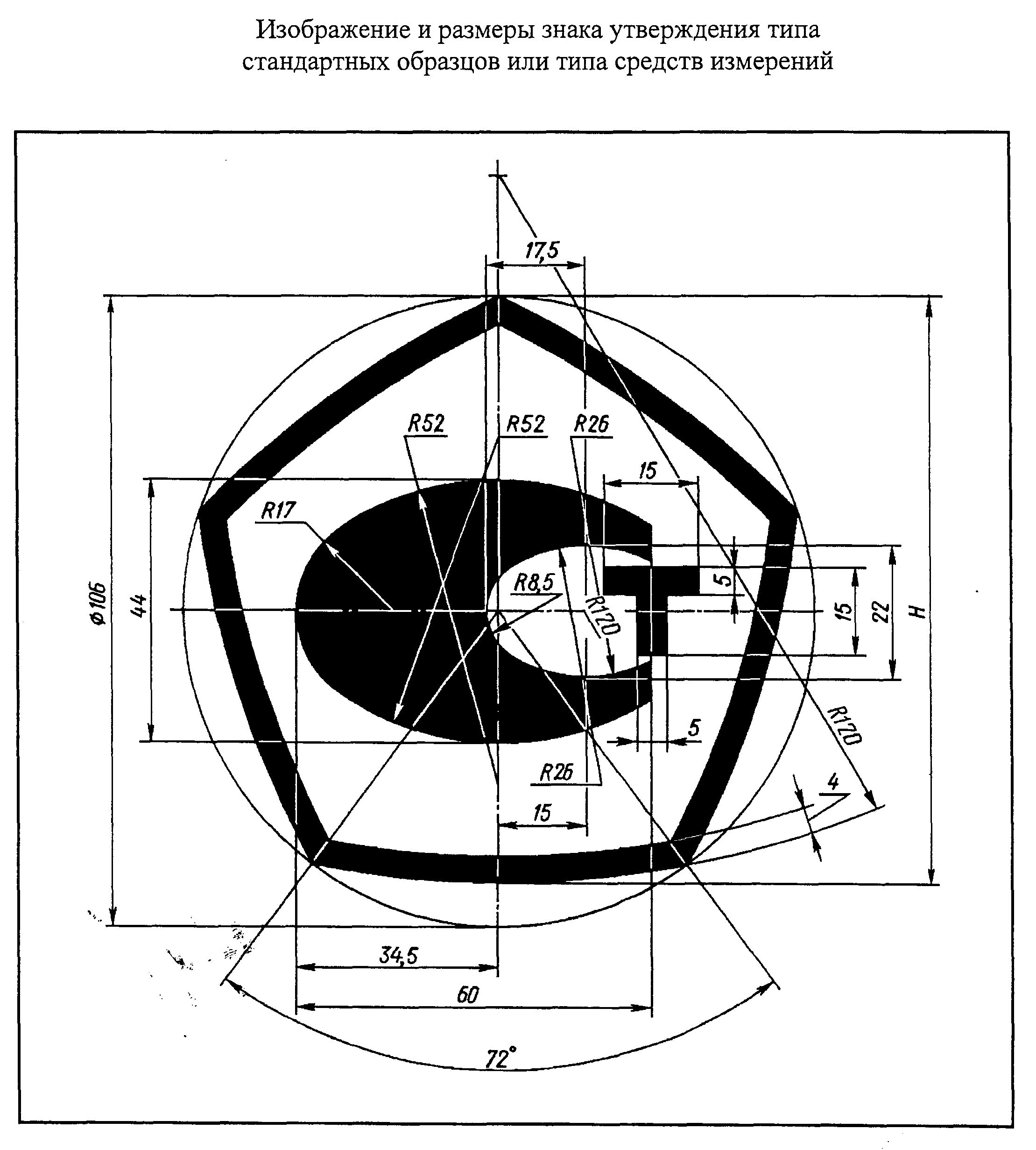 